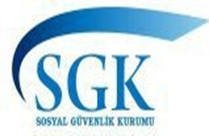 T.C.SOSYAL GÜVENLİK KURUMUTalep edilen Banka Adı            :Talep edilen Şube Adı               :Banka Hesap/IBAN Numarası  :